All fields must be completed.  If not applicable, list “N/A”.  Incomplete proposals may be considered non-responsive.  AGENCY INFORMATION(If submitting electronically, this information will be completed upon upload)PROGRAM INFORMATIONTARGET POPULATION SERVED & GOALSPROGRAM PLANPERFORMANCE MEASUREMENTTRAUMA-INFORMED CAREBUDGETPROGRAM STAFFING SCHEDULE APROPOSER CERTIFICATION	The undersigned agrees and understands that this proposal and all attachments, additional information, etc. submitted herewith constitute merely an offer to negotiate with the County of Erie (the “County”) and is NOT A BID.  Submission of this proposal, attachments, and additional information shall not obligate or entitle the proposing entity to enter into a service agreement with the County for the required services.  The undersigned agrees and understands that the County is not obligated to respond to this proposal nor is it legally bound in any manner whatsoever by the submission of same.  Further, the undersigned agrees and understands that any and all proposals and negotiations shall not be binding or valid against the County, its directors, officers, employees or agents unless an agreement is signed by a duly authorized County officer and, if necessary, approved by the Erie County Legislature, the Office of the County Attorney and/or the Erie County Fiscal Stability Authority.	It is understood and agreed that the County reserves the right to reject consideration of any and all proposals including, but not limited to, proposals which are conditional or incomplete.  It is further understood and agreed that the County reserves all rights specified in the Request for Proposals (RFP).	It is understood and agreed that the undersigned, prior to entering into an agreement with Erie County, will properly execute the County of Erie Standard Insurance Certificate (example on pp. [ ] of this RFP), and that it will be complete and acceptable to Erie County.	It is represented and warranted by those submitting this proposal that except as disclosed in the proposal, no officer or employee of the County is directly or indirectly a party to or in any other manner interested in this proposal or any subsequent service agreement that may be entered into.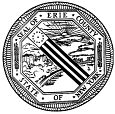 RFP APPENDIX A: Proposal to Provide Service Department of Social ServicesRFP#2022-019VFOfficial Agency Name Official Agency Name Official Agency Name Official Agency Name Official Agency Name Agency Name –List another name if used.Agency Name –List another name if used.Agency Name –List another name if used.Agency Name –List another name if used.Agency Name –List another name if used.Agency Telephone Number Agency Telephone Number Agency Telephone Number Agency Telephone Number Agency Telephone Number Agency Mailing Address Agency Mailing Address Agency Mailing Address Agency Mailing Address Agency Mailing Address CityCityCityStateZipWebsite address (if applicable)Website address (if applicable)Website address (if applicable)Website address (if applicable)Website address (if applicable)Leadership - List the name of your agency’s Chief Executive Officer, Executive Director, or President.Leadership - List the name of your agency’s Chief Executive Officer, Executive Director, or President.Leadership - List the name of your agency’s Chief Executive Officer, Executive Director, or President.Leadership - List the name of your agency’s Chief Executive Officer, Executive Director, or President.Leadership - List the name of your agency’s Chief Executive Officer, Executive Director, or President.Leader’s E­mail AddressLeader’s E­mail AddressLeader’s E­mail AddressLeader’s E­mail AddressLeader’s E­mail AddressContact Person for proposalContact Person for proposalContact Person for proposalContact Person for proposalContact Person for proposalContact Person’s Telephone Number Contact Person’s Telephone Number Contact Person’s Telephone Number Contact Person’s Telephone Number Contact Person’s Telephone Number Contact Person’s E­mail AddressContact Person’s E­mail AddressContact Person’s E­mail AddressContact Person’s E­mail AddressContact Person’s E­mail Address501(c)(3) not-for-profit entity 501(c)(3) not-for-profit entity 501(c)(3) not-for-profit entity 501(c)(3) not-for-profit entity 501(c)(3) not-for-profit entity  Yes Yes No No NoCertified Minority Business Enterprise/ Women’s Business Enterprise (MBE/WBE)Certified Minority Business Enterprise/ Women’s Business Enterprise (MBE/WBE)Certified Minority Business Enterprise/ Women’s Business Enterprise (MBE/WBE)Certified Minority Business Enterprise/ Women’s Business Enterprise (MBE/WBE)Certified Minority Business Enterprise/ Women’s Business Enterprise (MBE/WBE) Yes Yes No No NoSubcontractors - List all subcontractors that your agency does business with related to this service.Subcontractors - List all subcontractors that your agency does business with related to this service.Subcontractors - List all subcontractors that your agency does business with related to this service.Subcontractors - List all subcontractors that your agency does business with related to this service.Subcontractors - List all subcontractors that your agency does business with related to this service.Amount of Funding Request to ECDSS for this proposed contractAmount of Funding Request to ECDSS for this proposed contractAmount of Funding Request to ECDSS for this proposed contractAmount of Funding Request to ECDSS for this proposed contractAmount of Funding Request to ECDSS for this proposed contract$      $      $      $      $      Unit of Service for this proposal (e.g.: hour):Unit of Service for this proposal (e.g.: hour):Unit of Service for this proposal (e.g.: hour):Unit of Service for this proposal (e.g.: hour):Unit of Service for this proposal (e.g.: hour):Number of units to be servedNumber of units to be servedNumber of units to be servedNumber of units to be servedNumber of units to be servedCost per unit of service for this proposal (county funding + in-kind)/# units:Cost per unit of service for this proposal (county funding + in-kind)/# units:Cost per unit of service for this proposal (county funding + in-kind)/# units:Cost per unit of service for this proposal (county funding + in-kind)/# units:Cost per unit of service for this proposal (county funding + in-kind)/# units:RFP Appendix A: Proposal to Provide Service Department of Social ServicesRFP#2022-019VFRFP Appendix A: Proposal to Provide Service Department of Social ServicesRFP#2022-019VFRFP Appendix A: Proposal to Provide Service Department of Social ServicesRFP#2022-019VFRFP Appendix A: Proposal to Provide Service Department of Social ServicesRFP#2022-019VFAgency Name - List the official name of your organization.Agency Name - List the official name of your organization.Agency Name - List the official name of your organization.Agency Name - List the official name of your organization.Agency Name - List the official name of your organization.Federal Employer ID# (FEIN) - Please provide your agency’s Employer Identification Number.Federal Employer ID# (FEIN) - Please provide your agency’s Employer Identification Number.Federal Employer ID# (FEIN) - Please provide your agency’s Employer Identification Number.Federal Employer ID# (FEIN) - Please provide your agency’s Employer Identification Number.Federal Employer ID# (FEIN) - Please provide your agency’s Employer Identification Number.DUNS # - List your DUNS (data universal number system) Number assigned by Dun & Bradstreet, if applicable.DUNS # - List your DUNS (data universal number system) Number assigned by Dun & Bradstreet, if applicable.DUNS # - List your DUNS (data universal number system) Number assigned by Dun & Bradstreet, if applicable.DUNS # - List your DUNS (data universal number system) Number assigned by Dun & Bradstreet, if applicable.DUNS # - List your DUNS (data universal number system) Number assigned by Dun & Bradstreet, if applicable.501(c)(3) not-for-profit entity -  If non-profit, please provide date established as 501(c)(3).501(c)(3) not-for-profit entity -  If non-profit, please provide date established as 501(c)(3).501(c)(3) not-for-profit entity -  If non-profit, please provide date established as 501(c)(3).501(c)(3) not-for-profit entity -  If non-profit, please provide date established as 501(c)(3).501(c)(3) not-for-profit entity -  If non-profit, please provide date established as 501(c)(3).Language Access Coordinator – List the name of the designated Language Access Coordinator.Language Access Coordinator – List the name of the designated Language Access Coordinator.Language Access Coordinator – List the name of the designated Language Access Coordinator.Language Access Coordinator – List the name of the designated Language Access Coordinator.Language Access Coordinator – List the name of the designated Language Access Coordinator.ADA Coordinator – List the name of the designated ADA Coordinator.ADA Coordinator – List the name of the designated ADA Coordinator.ADA Coordinator – List the name of the designated ADA Coordinator.ADA Coordinator – List the name of the designated ADA Coordinator.ADA Coordinator – List the name of the designated ADA Coordinator.Erie County Employees - Name, title, and department of any employee or officer who was an employee or officer of Erie County within the 12 months immediately prior to the proposal.Erie County Employees - Name, title, and department of any employee or officer who was an employee or officer of Erie County within the 12 months immediately prior to the proposal.Erie County Employees - Name, title, and department of any employee or officer who was an employee or officer of Erie County within the 12 months immediately prior to the proposal.Erie County Employees - Name, title, and department of any employee or officer who was an employee or officer of Erie County within the 12 months immediately prior to the proposal.Erie County Employees - Name, title, and department of any employee or officer who was an employee or officer of Erie County within the 12 months immediately prior to the proposal. Certified Minority Business Enterprise/ Women’s Business Enterprise (MBE/WBE) Certification Letter attached Certified Minority Business Enterprise/ Women’s Business Enterprise (MBE/WBE) Certification Letter attached Certified Minority Business Enterprise/ Women’s Business Enterprise (MBE/WBE) Certification Letter attached Certified Minority Business Enterprise/ Women’s Business Enterprise (MBE/WBE) Certification Letter attached Certified Minority Business Enterprise/ Women’s Business Enterprise (MBE/WBE) Certification Letter attached Letter indicating agency is 51% or more veteran-owned attached Letter indicating agency is 51% or more veteran-owned attached Letter indicating agency is 51% or more veteran-owned attached Letter indicating agency is 51% or more veteran-owned attached Letter indicating agency is 51% or more veteran-owned attachedStart of Program OperationsDescribe your agency’s ability to implement and staff the program in a timely manner, including provision of services, effective the date noted in the RFP.Program SummaryProvide a brief summary description of the program including the agency and program name, organizational mission, population served, and key program features.DescriptionIdentify the following: target population; geographic areas to be served; zip codes to be served; legislative districts to be served; and capacity for service. Please include a realistic estimate of total number and demographics of youth to be served as well as your youth retention rate based on last year’s activities.DescriptionIdentify the following: target population; geographic areas to be served; zip codes to be served; legislative districts to be served; and capacity for service. Please include a realistic estimate of total number and demographics of youth to be served as well as your youth retention rate based on last year’s activities.Special PopulationsDescribe how you will accommodate participants with special needs, language translation and cultural differences, including interpreter/language translation services. Special PopulationsDescribe how you will accommodate participants with special needs, language translation and cultural differences, including interpreter/language translation services. CapacityIndicate the proposed number of individuals or families to be served at a given time as well as the total number of individuals or families to be served in a year. Describe what strategies will be used to attract and retain participants, and how attendees will be tracked.CapacityIndicate the proposed number of individuals or families to be served at a given time as well as the total number of individuals or families to be served in a year. Describe what strategies will be used to attract and retain participants, and how attendees will be tracked.Number of individuals or families to be served at a given time: Total number of individuals or families to be served in a year:Total number of families to be served in a year:ExperienceDescribe experience agency has working with the target population and reasons why it is equipped to assist this group. ExperienceDescribe experience agency has working with the target population and reasons why it is equipped to assist this group. CULTURAL COMPETENCYCULTURAL COMPETENCYProgram NarrativePlease provide a program narrative that contains the following information: How will the program service youth in high-need and underserved neighborhoods and what specific elements of the program will target the needs of this population? How will the program seek to engage and partner with the surrounding community? In what ways will this engagement serve to mutually benefit and strengthen both the agency and community?Will enriching or educational field trips will be provided? Staff-to-participant ratio;  Program NarrativePlease provide a program narrative that contains the following information: How will the program service youth in high-need and underserved neighborhoods and what specific elements of the program will target the needs of this population? How will the program seek to engage and partner with the surrounding community? In what ways will this engagement serve to mutually benefit and strengthen both the agency and community?Will enriching or educational field trips will be provided? Staff-to-participant ratio;  Program HistoryPlease explain if this is a pilot program. If not, please describe how long this program has been operating.Program HistoryPlease explain if this is a pilot program. If not, please describe how long this program has been operating.AvailabilityProvide information about your days and hours of program delivery. Please describe if this program will be offered during extended hours (evenings, weekends) (encouraged but not required). Please provide a program calendar/schedule. AvailabilityProvide information about your days and hours of program delivery. Please describe if this program will be offered during extended hours (evenings, weekends) (encouraged but not required). Please provide a program calendar/schedule. Location(s) of ServiceProvide information for program location.  Location(s) of ServiceProvide information for program location.  ProcessDescribe the criteria and process for serving referred individual(s), include intake and termination protocols.SafetyProvide information regarding the time of day that services are offered, security protocols, sign-out policy, open doors or locked, visitor policy, and any other information related to your program safety plan, including location of all evacuation plans and schedule of fire drills, etc.SafetyProvide information regarding the time of day that services are offered, security protocols, sign-out policy, open doors or locked, visitor policy, and any other information related to your program safety plan, including location of all evacuation plans and schedule of fire drills, etc.Program StaffingPlease provide detailed information on program staffing, including job titles, responsibilities, qualifications, and specific staffing levels. Program StaffingPlease provide detailed information on program staffing, including job titles, responsibilities, qualifications, and specific staffing levels. CollaborationDiscuss any partnerships or networks that are used to meet your program participant needs. Describe specific partnerships, such as Say Yes Buffalo or Erie County Summer Youth Employment, if applicable.Program DifferenceProvide any other information that you feel would distinguish your agency’s approach to the delivery of the requested services, including any prior experiences and successes. Due to limited amount of funding available, only programs providing the services listed below, from the OCFS Life Areas Coding Document (OCFS-5003/OCFS-5003A) will be considered for funding. Instructions: Choose 1 or 2 Life Area(s), 1 Service Opportunities and Supports Services for each Life Area and 1 Performance Measure in each category (How much, How well, Better off) you plan to target. Agencies are required to report on the performance measures listed below at the end of the contract period.Due to limited amount of funding available, only programs providing the services listed below, from the OCFS Life Areas Coding Document (OCFS-5003/OCFS-5003A) will be considered for funding. Instructions: Choose 1 or 2 Life Area(s), 1 Service Opportunities and Supports Services for each Life Area and 1 Performance Measure in each category (How much, How well, Better off) you plan to target. Agencies are required to report on the performance measures listed below at the end of the contract period.Due to limited amount of funding available, only programs providing the services listed below, from the OCFS Life Areas Coding Document (OCFS-5003/OCFS-5003A) will be considered for funding. Instructions: Choose 1 or 2 Life Area(s), 1 Service Opportunities and Supports Services for each Life Area and 1 Performance Measure in each category (How much, How well, Better off) you plan to target. Agencies are required to report on the performance measures listed below at the end of the contract period.Due to limited amount of funding available, only programs providing the services listed below, from the OCFS Life Areas Coding Document (OCFS-5003/OCFS-5003A) will be considered for funding. Instructions: Choose 1 or 2 Life Area(s), 1 Service Opportunities and Supports Services for each Life Area and 1 Performance Measure in each category (How much, How well, Better off) you plan to target. Agencies are required to report on the performance measures listed below at the end of the contract period.Due to limited amount of funding available, only programs providing the services listed below, from the OCFS Life Areas Coding Document (OCFS-5003/OCFS-5003A) will be considered for funding. Instructions: Choose 1 or 2 Life Area(s), 1 Service Opportunities and Supports Services for each Life Area and 1 Performance Measure in each category (How much, How well, Better off) you plan to target. Agencies are required to report on the performance measures listed below at the end of the contract period.Due to limited amount of funding available, only programs providing the services listed below, from the OCFS Life Areas Coding Document (OCFS-5003/OCFS-5003A) will be considered for funding. Instructions: Choose 1 or 2 Life Area(s), 1 Service Opportunities and Supports Services for each Life Area and 1 Performance Measure in each category (How much, How well, Better off) you plan to target. Agencies are required to report on the performance measures listed below at the end of the contract period.Due to limited amount of funding available, only programs providing the services listed below, from the OCFS Life Areas Coding Document (OCFS-5003/OCFS-5003A) will be considered for funding. Instructions: Choose 1 or 2 Life Area(s), 1 Service Opportunities and Supports Services for each Life Area and 1 Performance Measure in each category (How much, How well, Better off) you plan to target. Agencies are required to report on the performance measures listed below at the end of the contract period.Due to limited amount of funding available, only programs providing the services listed below, from the OCFS Life Areas Coding Document (OCFS-5003/OCFS-5003A) will be considered for funding. Instructions: Choose 1 or 2 Life Area(s), 1 Service Opportunities and Supports Services for each Life Area and 1 Performance Measure in each category (How much, How well, Better off) you plan to target. Agencies are required to report on the performance measures listed below at the end of the contract period.Due to limited amount of funding available, only programs providing the services listed below, from the OCFS Life Areas Coding Document (OCFS-5003/OCFS-5003A) will be considered for funding. Instructions: Choose 1 or 2 Life Area(s), 1 Service Opportunities and Supports Services for each Life Area and 1 Performance Measure in each category (How much, How well, Better off) you plan to target. Agencies are required to report on the performance measures listed below at the end of the contract period.Due to limited amount of funding available, only programs providing the services listed below, from the OCFS Life Areas Coding Document (OCFS-5003/OCFS-5003A) will be considered for funding. Instructions: Choose 1 or 2 Life Area(s), 1 Service Opportunities and Supports Services for each Life Area and 1 Performance Measure in each category (How much, How well, Better off) you plan to target. Agencies are required to report on the performance measures listed below at the end of the contract period.Due to limited amount of funding available, only programs providing the services listed below, from the OCFS Life Areas Coding Document (OCFS-5003/OCFS-5003A) will be considered for funding. Instructions: Choose 1 or 2 Life Area(s), 1 Service Opportunities and Supports Services for each Life Area and 1 Performance Measure in each category (How much, How well, Better off) you plan to target. Agencies are required to report on the performance measures listed below at the end of the contract period.Due to limited amount of funding available, only programs providing the services listed below, from the OCFS Life Areas Coding Document (OCFS-5003/OCFS-5003A) will be considered for funding. Instructions: Choose 1 or 2 Life Area(s), 1 Service Opportunities and Supports Services for each Life Area and 1 Performance Measure in each category (How much, How well, Better off) you plan to target. Agencies are required to report on the performance measures listed below at the end of the contract period. 1ES: 1ES: 1ES:Life Area: Economic SecurityLife Area: Economic SecurityLife Area: Economic SecurityLife Area: Economic SecurityLife Area: Economic SecurityLife Area: Economic SecurityLife Area: Economic SecurityLife Area: Economic Security1111 Goal: Youth will be prepared for their eventual economic self-sufficiency. Goal: Youth will be prepared for their eventual economic self-sufficiency. Goal: Youth will be prepared for their eventual economic self-sufficiency. Goal: Youth will be prepared for their eventual economic self-sufficiency. Goal: Youth will be prepared for their eventual economic self-sufficiency. Goal: Youth will be prepared for their eventual economic self-sufficiency. Goal: Youth will be prepared for their eventual economic self-sufficiency. Goal: Youth will be prepared for their eventual economic self-sufficiency. Goal: Youth will be prepared for their eventual economic self-sufficiency.Objective (Choose 1):Objective (Choose 1):Objective (Choose 1):Objective (Choose 1):Objective (Choose 1):Objective (Choose 1):Objective (Choose 1):Objective (Choose 1):Objective (Choose 1):Objective (Choose 1):111111111Youth will have skills, attitudes and competencies to enter college, the work force or other meaningful activities.Youth will have skills, attitudes and competencies to enter college, the work force or other meaningful activities.Youth will have skills, attitudes and competencies to enter college, the work force or other meaningful activities.112112112Young adults who can work will have opportunities for employment.Young adults who can work will have opportunities for employment.Young adults who can work will have opportunities for employment.113113113Youth seeking summer jobs will have employment opportunities.Youth seeking summer jobs will have employment opportunities.Youth seeking summer jobs will have employment opportunities.           Services Opportunities and Supports Services           (Choose 1):           Services Opportunities and Supports Services           (Choose 1):           Services Opportunities and Supports Services           (Choose 1):           Services Opportunities and Supports Services           (Choose 1):           Services Opportunities and Supports Services           (Choose 1):           Services Opportunities and Supports Services           (Choose 1):           Services Opportunities and Supports Services           (Choose 1):           Services Opportunities and Supports Services           (Choose 1):           Services Opportunities and Supports Services           (Choose 1):           Services Opportunities and Supports Services           (Choose 1):Performance Measures How Much:01190119Employment Opportunities 0119A.1 # of youth in the program (unduplicated)How Well (Choose 1): 0119B.1  % of employers retained from the previous year 0119B.2  % of staff with training and/or certification in employment services 0119B.3  % of teens that report being supported by staffBetter Off (Choose 1): 0119C.1  #/% of youth remaining in the job after completing the work program 0119C.2  #/% of youth receiving a positive evaluation in the following areas:                          promptness, quality of work, attitude, attire 0119C.3 #/% of youth with improved work skills 01200120Work Readiness Skills How Much: 0120A.1    # of youth enrolled in the program (unduplicated)How Well (Choose 1): 0120B.1  #/% of staff with training and/or certification in teaching work readiness skills 0120B.2   %  of teens that report being supported by staffBetter Off (Choose 1): 0120C.1  #/% of youth obtaining a job 0120C.2  #/% of youth with improved workplace readiness skills01210121Career Development SupportsHow Much: 0121A.1    # of youth enrolled in the program (unduplicated)How Well (Choose 1): 0121B.1  % of youth who completed the program 0121B.2  % of youth reporting satisfaction with the programBetter Off (Choose 1): 0121C.1  #/% of youth with increased understanding of career interests 0121C.2  #/% of youth with defined career occupational objectives 0121C.3  #/% of youth who can name one skill they learned in the program01220122College Exploration & ReadinessHow Much: 0122A.1    # of youth enrolled in the program (unduplicated)How Well: 0122B.1  #/% of youth reporting satisfaction with the programBetter Off (Choose 1): 0122C.1  #/% of youth that have selected a college, technical school or career path 0122C.2  #/% of youth with increased skills in college interviewing and test taking01230123Life Skills SupportsHow Much: 0123A.1    # of youth enrolled in the program (unduplicated)How Well: 0123B.1  #/% of youth utilizing a life skills assessment tool 0123B.2  #/% of youth attending all sessions of the programBetter Off: 0123C.1  #/% of youth demonstrating an increase in life skills 2PEH: 2PEH: 2PEH: 2PEH:Life Area: Physical and Emotional HealthLife Area: Physical and Emotional HealthLife Area: Physical and Emotional HealthLife Area: Physical and Emotional HealthLife Area: Physical and Emotional HealthLife Area: Physical and Emotional HealthLife Area: Physical and Emotional Health2121 Goal: Children and youth will have optimal physical and emotional health. Goal: Children and youth will have optimal physical and emotional health. Goal: Children and youth will have optimal physical and emotional health. Goal: Children and youth will have optimal physical and emotional health. Goal: Children and youth will have optimal physical and emotional health. Goal: Children and youth will have optimal physical and emotional health. Goal: Children and youth will have optimal physical and emotional health. Goal: Children and youth will have optimal physical and emotional health. Goal: Children and youth will have optimal physical and emotional health.Objective (Choose 1):Objective (Choose 1):Objective (Choose 1):Objective (Choose 1):Objective (Choose 1):Objective (Choose 1):Objective (Choose 1):Objective (Choose 1):Objective (Choose 1):Objective (Choose 1):211211211Children and youth will be physically fit.Children and youth will be physically fit.Children and youth will be physically fit.212212212Children and youth will be emotionally healthy.Children and youth will be emotionally healthy.Children and youth will be emotionally healthy.213213213Children and youth will be free from health risk behaviors (e.g., smoking, drinking, substance abuse, unsafe sexual activity).Children and youth will be free from health risk behaviors (e.g., smoking, drinking, substance abuse, unsafe sexual activity).Children and youth will be free from health risk behaviors (e.g., smoking, drinking, substance abuse, unsafe sexual activity).214214214Children and youth with service needs due to mental illness, developmental disabilities and/or substance abuse problems will have access to timely and appropriate services.Children and youth with service needs due to mental illness, developmental disabilities and/or substance abuse problems will have access to timely and appropriate services.Children and youth with service needs due to mental illness, developmental disabilities and/or substance abuse problems will have access to timely and appropriate services.           Services Opportunities and Supports Services           (Choose 1):           Services Opportunities and Supports Services           (Choose 1):           Services Opportunities and Supports Services           (Choose 1):           Services Opportunities and Supports Services           (Choose 1):           Services Opportunities and Supports Services           (Choose 1):           Services Opportunities and Supports Services           (Choose 1):           Services Opportunities and Supports Services           (Choose 1):           Services Opportunities and Supports Services           (Choose 1):           Services Opportunities and Supports Services           (Choose 1):           Services Opportunities and Supports Services           (Choose 1):Performance Measures How Much:02310231Alcohol and Substance Abuse Prevention Services 0231A.1  # of youth participating (unduplicated)How Well (Choose 1): 0231B.1  % of programs or activities assessed using a research-based quality assessment tool (such as NYSPQA; NYSAN; YPQA) and achieving an above average score (such as PQA score of 3.0 or higher) 0231B.2  % of youth completing the programBetter Off (Choose 1): 0231C.1  #/% of youth free of alcohol or substance abuse for 6 months (for programs having a duration of longer than one sessions). 0231C.2  #/% of youth without repeated Juvenile Justice contact for 6 months after the program (for youth with current involvement with the Juvenile Justice system (PINS, Etc.) 0231C.3 #/% of youth with reduced numbers of school disciplinary incidents for substance use (for youth with school disciplinary incidents for substance abuse)02320232Year Round/Seasonal ActivitiesHow Much: 0232A.1  # of youth participating (unduplicated)How Well (Choose 1): 0232B.1   Staff, volunteer or adult to youth ratio. (e.g. if there are 10 youth served and 1 staff member, percentage should be 10%) 0232B.2  % or programs with a code of conduct and/or have behavioral contracts signed for all youth 0232B.3  % of programs assessed using a research-based quality assessment tool (such as NYSPQA; NYSAN; YPQA). 0232B.4  % of youth completing the programBetter Off (Choose 1): 0232C.1  #/% reporting they have improved their ability to socialize/interact with peers/family/other members of the community 0232C.2  #/% of youth who attain/or improve on a skill and/or report an increase in knowledge/awareness 0232C.3 #/% of youth who regularly engage in 30 minutes of physical activity during program and report they feel better physically. 02330233Healthy LifestylesHow Much: 0233A.1  # of youth participating (unduplicated)How Well (Choose 1): 0233B.1  Staff turnover rate 0233B.2  % of youth participating in program 3 times per week or more 0233B.3  % of programs or activities assessed using a research-based quality assessment tool (such as NYSPQA; NYSAN; YPQA) and achieving an above average score (such as PQA score of 3.0 or higher)Better Off (Choose 1): 0233C.1  #/% of youth who increased physical fitness and activity 0233C.2  #/% of youth who increased knowledge of reproductive health0233C.3 #/% of youth with increased knowledge of nutrition and exercise02340234Mental Health SupportsHow Much: 0234A.1  # of youth participating (unduplicated)How Well (Choose 1): 0234B.1  % of staff trained in Trauma Informed Care 0234B.2  % of youth and families satisfied with the programBetter Off (Choose 1): 0234C.1  #/% of youth who successfully attain one or more treatment goals 0234C.2  #/% of youth who report an improvement in emotional and mental health 3ED: 3ED: 3ED:Life Area: EducationLife Area: EducationLife Area: EducationLife Area: EducationLife Area: EducationLife Area: EducationLife Area: EducationLife Area: Education3131Goal: Children will leave school prepared to live, learn and work in a community as contributing member of society.Goal: Children will leave school prepared to live, learn and work in a community as contributing member of society.Goal: Children will leave school prepared to live, learn and work in a community as contributing member of society.Goal: Children will leave school prepared to live, learn and work in a community as contributing member of society.Goal: Children will leave school prepared to live, learn and work in a community as contributing member of society.Goal: Children will leave school prepared to live, learn and work in a community as contributing member of society.Goal: Children will leave school prepared to live, learn and work in a community as contributing member of society.Goal: Children will leave school prepared to live, learn and work in a community as contributing member of society.Goal: Children will leave school prepared to live, learn and work in a community as contributing member of society.Objective (Choose 1):Objective (Choose 1):Objective (Choose 1):Objective (Choose 1):Objective (Choose 1):Objective (Choose 1):Objective (Choose 1):Objective (Choose 1):Objective (Choose 1):Objective (Choose 1):311311311Students will meet or exceed high standards for academic performance and demonstrate knowledge and skills required for lifelong learning and self-sufficiency in a dynamic world.Students will meet or exceed high standards for academic performance and demonstrate knowledge and skills required for lifelong learning and self-sufficiency in a dynamic world.Students will meet or exceed high standards for academic performance and demonstrate knowledge and skills required for lifelong learning and self-sufficiency in a dynamic world.312312312Students will stay in school until successful completion.Students will stay in school until successful completion.Students will stay in school until successful completion.           Services Opportunities and Supports Services           (Choose 1):           Services Opportunities and Supports Services           (Choose 1):           Services Opportunities and Supports Services           (Choose 1):           Services Opportunities and Supports Services           (Choose 1):           Services Opportunities and Supports Services           (Choose 1):           Services Opportunities and Supports Services           (Choose 1):           Services Opportunities and Supports Services           (Choose 1):           Services Opportunities and Supports Services           (Choose 1):           Services Opportunities and Supports Services           (Choose 1):           Services Opportunities and Supports Services           (Choose 1):Performance Measures How Much:03110311Academic Support Services 0311A.1  # of youth participating (unduplicated)How Well (Choose 1): 0311B.1 # Staff, volunteer or adult to youth ratio. (e.g. if there are 10 youth served and 1 staff member, percentage should be 10%) 0311B.2 % of programs or activities assessed using a research-based quality assessment tool (such as NYSPQA; NYSAN; YPQA) and achieving an above average score (such as PQA score of 3.0 or higher)Better Off (Choose 1): 0311C.1  #/% of youth with improved academic performance 0311C.2  #/% of youth with improved skills or knowledge in the subject area listed 0311C.3 #/% of youth that were actively engaged and showed interest in the subject area being presented03120312Dropout Prevention ServicesHow Much: 0312A.1  # of youth participating (unduplicated)How Well (Choose 1): 0312B.1  % of staff with positive youth development training and/or with a higher education 0312B.2  % of programs or activities assessed using a research-based quality assessment tool (such as NYSPQA; NYSAN; YPQA) and achieving an above average score (such as PQA score of 3.0 or higher)Better Off (Choose 1): 0312C.1  #/% of youth remaining in school 0312C.2  #/% of youth with formal graduation plans that reflect projected completion of academic requirements 0312C.3  #/% of youth with improved academic performance 0312C.4 #/% of youth with improved school attendance03130313TASC (formerly GED) ServicesHow Much: 0313A.1  # of youth participating (unduplicated)How Well (Choose 1): 0313B.1  % of youth completing the program 0313B.2 % of youth satisfied with the program 0313B.2  % of programs or activities assessed using a research-based quality assessment tool (such as NYSPQA; NYSAN; YPQA) and achieving an above average score (such as PQA score of 3.0 or higher)Better Off (Choose 1): 0313C.1  #/% of youth who pass the TASC or return to school 0313C.2  #/% of youth passing the TASC predictor test 4CVC: 4CVC: 4CVC: 4CVC:Life Area: Citizenship/Civic EngagementLife Area: Citizenship/Civic EngagementLife Area: Citizenship/Civic EngagementLife Area: Citizenship/Civic EngagementLife Area: Citizenship/Civic EngagementLife Area: Citizenship/Civic EngagementLife Area: Citizenship/Civic Engagement4141Goal: Children and youth will demonstrate good citizenship as law-abiding, contributing members of their families, schools and communitiesGoal: Children and youth will demonstrate good citizenship as law-abiding, contributing members of their families, schools and communitiesGoal: Children and youth will demonstrate good citizenship as law-abiding, contributing members of their families, schools and communitiesGoal: Children and youth will demonstrate good citizenship as law-abiding, contributing members of their families, schools and communitiesGoal: Children and youth will demonstrate good citizenship as law-abiding, contributing members of their families, schools and communitiesGoal: Children and youth will demonstrate good citizenship as law-abiding, contributing members of their families, schools and communitiesGoal: Children and youth will demonstrate good citizenship as law-abiding, contributing members of their families, schools and communitiesGoal: Children and youth will demonstrate good citizenship as law-abiding, contributing members of their families, schools and communitiesGoal: Children and youth will demonstrate good citizenship as law-abiding, contributing members of their families, schools and communitiesObjective (Choose 1):Objective (Choose 1):Objective (Choose 1):Objective (Choose 1):Objective (Choose 1):Objective (Choose 1):Objective (Choose 1):Objective (Choose 1):Objective (Choose 1):Objective (Choose 1):411411411Children and youth will assume personal responsibility for their behavior.Children and youth will assume personal responsibility for their behavior.Children and youth will assume personal responsibility for their behavior.412412412Youth will demonstrate ethical behavior and civic values.Youth will demonstrate ethical behavior and civic values.Youth will demonstrate ethical behavior and civic values.413413413Children and youth will understand and respect people who are different from themselves.Children and youth will understand and respect people who are different from themselves.Children and youth will understand and respect people who are different from themselves.414414414Children and youth will participate in family and community activities.Children and youth will participate in family and community activities.Children and youth will participate in family and community activities.415415415Children and youth will have positive peer interactions.Children and youth will have positive peer interactions.Children and youth will have positive peer interactions.416416416Children and youth will make constructive use of leisure time.Children and youth will make constructive use of leisure time.Children and youth will make constructive use of leisure time.417417417Youth will delay becoming parents until adulthood.Youth will delay becoming parents until adulthood.Youth will delay becoming parents until adulthood.418418418Children and youth will refrain from violence and other illegal behaviors.Children and youth will refrain from violence and other illegal behaviors.Children and youth will refrain from violence and other illegal behaviors.           Services Opportunities and Supports Services           (Choose 1):           Services Opportunities and Supports Services           (Choose 1):           Services Opportunities and Supports Services           (Choose 1):           Services Opportunities and Supports Services           (Choose 1):           Services Opportunities and Supports Services           (Choose 1):           Services Opportunities and Supports Services           (Choose 1):           Services Opportunities and Supports Services           (Choose 1):           Services Opportunities and Supports Services           (Choose 1):           Services Opportunities and Supports Services           (Choose 1):           Services Opportunities and Supports Services           (Choose 1):Performance Measures How Much (Choose 1):04200420Youth Leadership/Empowerment Opportunities 0420A.1  # of youth participating (unduplicated) 0420A.2  # of community projects completedHow Well (Choose 1): 0420B.1  % of participants returning to program the following year (if applicable) 0420B.2  % of programs or activities assessed using a research-based quality assessment tool (such as NYSPQA; NYSAN; YPQA) and achieving an above average score (such as PQA score of 3.0 or higher)Better Off (Choose 1): 0420C.1  #/% of youth who continue on to an additional community engagement project beyond the program 0420C.2  #/% of youth with increased leadership skills (as measured on a pre/post test of leadership skills) or skills empowering them in community engagement. 04210421Juvenile Delinquency Prevention ServicesHow Much: 0421A.1  # of youth participating (unduplicated)How Well (Choose 1): 0421B.1  % of youth completing mandated requirements 0421B.2  % of youth participating in non-mandated requirements 0421B.3  % of programs or activities assessed using a research-based quality assessment tool (such as NYSPQA; NYSAN; YPQA) and achieving an above average score (such as PQA score of 3.0 or higher)Better Off (Choose 1): 0421C.1  #/% of youth who do not return to the Juvenile Justice System within 1 year 0421C.2  #/% of youth with reduced high risk behaviors 0421C.3 #/% of youth reporting increased knowledge of better choices (pertaining to laws).04220422Teen Pregnancy Prevention SupportsHow Much: 0422A.1  # of youth participating (unduplicated)How Well (Choose 1): 0422B.1  % of staff trained in positive youth development and reproductive health 0422B.2  % of youth completing the programBetter Off (Choose 1): 0422C.1  #/% of program participants who avoid unplanned pregnancies 0422C.2  #/% of program participants with increased knowledge of reproductive health and/or implementing safe practices 0422C.3 #/% of program participants with reduced high-risk behaviors04240424Safe Place Out of School Time ServicesHow Much:Safe Place Out of School Time Services 0424A.1  # of youth participating (unduplicated)How Well (Choose 1): 0424B.1  % of staff with positive youth development training 0424B.2  % of programs or activities assessed using a research-based quality assessment tool (such as NYSPQA; NYSAN; YPQA) and achieving an above average score (such as PQA score of 3.0 or higher) 0424B.3  % of youth attending the OST program at least 50% of scheduled daysBetter Off: 0424C.1  #/% of youth with improved positive youth development outcomes (i.e. academic, health, social/emotional skills and/or community engagement) 5FAM: 5FAM: 5FAM: 5FAM: 5FAM: 5FAM:Life Area: FamilyLife Area: FamilyLife Area: FamilyLife Area: FamilyLife Area: Family5151Goal: Families will provide children with safe, stable and nurturing environmentsGoal: Families will provide children with safe, stable and nurturing environmentsGoal: Families will provide children with safe, stable and nurturing environmentsGoal: Families will provide children with safe, stable and nurturing environmentsGoal: Families will provide children with safe, stable and nurturing environmentsGoal: Families will provide children with safe, stable and nurturing environmentsGoal: Families will provide children with safe, stable and nurturing environmentsGoal: Families will provide children with safe, stable and nurturing environmentsGoal: Families will provide children with safe, stable and nurturing environmentsObjective (Choose 1):Objective (Choose 1):Objective (Choose 1):Objective (Choose 1):Objective (Choose 1):Objective (Choose 1):Objective (Choose 1):Objective (Choose 1):Objective (Choose 1):Objective (Choose 1):511511511Parent/caregivers will provide children with a stable family relationship.Parent/caregivers will provide children with a stable family relationship.Parent/caregivers will provide children with a stable family relationship.512512512Parent/caregivers will possess and practice adequate child rearing skills.Parent/caregivers will possess and practice adequate child rearing skills.Parent/caregivers will possess and practice adequate child rearing skills.513513513Parent/caregivers will be positively involved in their children's learning.Parent/caregivers will be positively involved in their children's learning.Parent/caregivers will be positively involved in their children's learning.514514514Parent/caregivers will receive/gain the knowledge and ability to access support services for their children..Parent/caregivers will receive/gain the knowledge and ability to access support services for their children..Parent/caregivers will receive/gain the knowledge and ability to access support services for their children..515515515Parent/caregivers will provide their children with households free from physical and emotional abuse.Parent/caregivers will provide their children with households free from physical and emotional abuse.Parent/caregivers will provide their children with households free from physical and emotional abuse.516516516Parent/caregivers will provide their children with households free from alcohol and other substance abuse.Parent/caregivers will provide their children with households free from alcohol and other substance abuse.Parent/caregivers will provide their children with households free from alcohol and other substance abuse.           Services Opportunities and Supports Services           (Choose 1):           Services Opportunities and Supports Services           (Choose 1):           Services Opportunities and Supports Services           (Choose 1):           Services Opportunities and Supports Services           (Choose 1):           Services Opportunities and Supports Services           (Choose 1):           Services Opportunities and Supports Services           (Choose 1):           Services Opportunities and Supports Services           (Choose 1):           Services Opportunities and Supports Services           (Choose 1):           Services Opportunities and Supports Services           (Choose 1):           Services Opportunities and Supports Services           (Choose 1):Performance Measures How Much:05200520Parenting Skills 0520A.1  # of parents servedHow Well (Choose 1): 0520B.1  % of staff with relevant training/credentials 0520B.2  % of families completing the programBetter Off (Choose 1): 0520C.1  #/% of parents who report improved parenting skills 0520C.2  #/% of families who safely transition from supervised to unsupervised visits05210521Family SupportsHow Much: 0521A.1  # of families being supported (unduplicated)How Well (Choose 1): 0521B.1  % of participants reporting satisfaction with the support provided 0521B.2  % of families participating on a regular basisBetter Off (Choose 1): 0521C.1  #/% of families developing informal supports/community networks 0521C.2  #/% of families practicing positive child-rearing skills 0521C.3 #/% of families providing children households free from physical and emotional abuse05240524Anger Management/Conflict Resolution SupportsHow Much:Anger Management/Conflict Resolution Supports 0524A.1  # of youth served (unduplicated)How Well (Choose 1): 0524B.1  % of staff/volunteers trained and who have credentials in anger management group facilitation/conflict resolution 0524B.2  % of youth participating on a regular basis 0524B.3 % of youth completing the programBetter Off (Choose 1): 0524C.1  #/% of youth demonstrating an increased knowledge of the relevant topic (anger management or conflict resolution 0524C.2  #/% practicing the skills and techniques taught 0532C.3 #/% of youth with decreased behavioral incidents 6COM: 6COM: 6COM: 6COM: 6COM: 6COM:Life Area: CommunityLife Area: CommunityLife Area: CommunityLife Area: CommunityLife Area: Community 61  61 Goal: New York State communities will provide children, youth and families with healthy, safe and thriving environments.Goal: New York State communities will provide children, youth and families with healthy, safe and thriving environments.Goal: New York State communities will provide children, youth and families with healthy, safe and thriving environments.Goal: New York State communities will provide children, youth and families with healthy, safe and thriving environments.Goal: New York State communities will provide children, youth and families with healthy, safe and thriving environments.Goal: New York State communities will provide children, youth and families with healthy, safe and thriving environments.Goal: New York State communities will provide children, youth and families with healthy, safe and thriving environments.Goal: New York State communities will provide children, youth and families with healthy, safe and thriving environments.Goal: New York State communities will provide children, youth and families with healthy, safe and thriving environments.Objective (Choose 1):Objective (Choose 1):Objective (Choose 1):Objective (Choose 1):Objective (Choose 1):Objective (Choose 1):Objective (Choose 1):Objective (Choose 1):Objective (Choose 1):Objective (Choose 1):611611611Adequate housing will be available.Adequate housing will be available.Adequate housing will be available.612612612Adequate transportation will be available.Adequate transportation will be available.Adequate transportation will be available. 62  62 Goal: New York State communities will provide children, youth and their families with opportunities to help them meet their needs for physical, social, moral and emotional growth.Goal: New York State communities will provide children, youth and their families with opportunities to help them meet their needs for physical, social, moral and emotional growth.Goal: New York State communities will provide children, youth and their families with opportunities to help them meet their needs for physical, social, moral and emotional growth.Goal: New York State communities will provide children, youth and their families with opportunities to help them meet their needs for physical, social, moral and emotional growth.Goal: New York State communities will provide children, youth and their families with opportunities to help them meet their needs for physical, social, moral and emotional growth.Goal: New York State communities will provide children, youth and their families with opportunities to help them meet their needs for physical, social, moral and emotional growth.Goal: New York State communities will provide children, youth and their families with opportunities to help them meet their needs for physical, social, moral and emotional growth.Goal: New York State communities will provide children, youth and their families with opportunities to help them meet their needs for physical, social, moral and emotional growth.Goal: New York State communities will provide children, youth and their families with opportunities to help them meet their needs for physical, social, moral and emotional growth.Objective (Choose 1):Objective (Choose 1):Objective (Choose 1):Objective (Choose 1):Objective (Choose 1):Objective (Choose 1):Objective (Choose 1):Objective (Choose 1):Objective (Choose 1):Objective (Choose 1):621621621Communities will make available and accessible formal and informal services (e.g., child care, parent training, recreation, youth services, libraries, museums, parks).Communities will make available and accessible formal and informal services (e.g., child care, parent training, recreation, youth services, libraries, museums, parks).Communities will make available and accessible formal and informal services (e.g., child care, parent training, recreation, youth services, libraries, museums, parks).622622622Adults in the community will provide youth with good role models and opportunities for positive adult interactionsAdults in the community will provide youth with good role models and opportunities for positive adult interactionsAdults in the community will provide youth with good role models and opportunities for positive adult interactions623623623Communities will provide opportunities for youth to make positive contributions to community life and to practice skill development.Communities will provide opportunities for youth to make positive contributions to community life and to practice skill development.Communities will provide opportunities for youth to make positive contributions to community life and to practice skill development.06280628Mentoring SupportsHow Much (Choose 1): 0628A.1  # of youth participating in the mentoring program (unduplicated) 0628A.2 # of mentorsHow Well (Choose 1): 0628B.1  % of mentors trained in positive youth development 0628B.2  % of mentor/mentee matches lasting longer than 6 months 0628B.3 % of youth expressing satisfaction with the program 0628B.4  average length of time youth wait to be matched with a mentor (in months)Better Off: 0628C.1  #/% of youth showing improved confidence and caring06330633  Runaway and Homeless Youth Prevention and Support ServicesHow Much (Choose 1):  Runaway and Homeless Youth Prevention and Support Services 0633A.1  # of youth receiving services (unduplicated) 0633A.2 # of street outreach activities 0633A.3 # of hotline calls receivedHow Well (Choose 1): 0633B.1  % of staff trained in RHY regulations 0633.B.2 % of staff trained in positive youth development 0633B.3 % of youth expressing satisfaction with servicesBetter Off (Choose 1): 0633C.1  #/% of youth who access RHY services after contacting the hotline 0633C.2 #/% of youth successfully completing case plan without being housed in RHY facility 0633C.3 #/% of youth that were connected with school, vocational school, college or the military06340634  Community Service/Youth Activism OpportunitiesHow Much:  Community Service/Youth Activism Opportunities0634A.1  # of youth participating (unduplicated)  Community Service/Youth Activism OpportunitiesHow Well (Choose 1): 0634B.1  # of community projects/opportunities youth actually participated in 0634B.2 % of staff trained in positive youth developmentBetter Off (Choose 1): 0634C.1  # of volunteer hours completed in the community  0634C.2 #/% of projects that met community expectations based on objectives Quality ImprovementExplain how you will implement a plan for compliance, outcomes, and quality improvement.  Include how poor performance will be addressed when requested by the Youth Bureau or when the outcomes of the program fail to be achieved.Quality ImprovementExplain how you will implement a plan for compliance, outcomes, and quality improvement.  Include how poor performance will be addressed when requested by the Youth Bureau or when the outcomes of the program fail to be achieved.Quality ImprovementExplain how you will implement a plan for compliance, outcomes, and quality improvement.  Include how poor performance will be addressed when requested by the Youth Bureau or when the outcomes of the program fail to be achieved.Quality ImprovementExplain how you will implement a plan for compliance, outcomes, and quality improvement.  Include how poor performance will be addressed when requested by the Youth Bureau or when the outcomes of the program fail to be achieved.Quality ImprovementExplain how you will implement a plan for compliance, outcomes, and quality improvement.  Include how poor performance will be addressed when requested by the Youth Bureau or when the outcomes of the program fail to be achieved.Quality ImprovementExplain how you will implement a plan for compliance, outcomes, and quality improvement.  Include how poor performance will be addressed when requested by the Youth Bureau or when the outcomes of the program fail to be achieved.Quality ImprovementExplain how you will implement a plan for compliance, outcomes, and quality improvement.  Include how poor performance will be addressed when requested by the Youth Bureau or when the outcomes of the program fail to be achieved.Quality ImprovementExplain how you will implement a plan for compliance, outcomes, and quality improvement.  Include how poor performance will be addressed when requested by the Youth Bureau or when the outcomes of the program fail to be achieved.Quality ImprovementExplain how you will implement a plan for compliance, outcomes, and quality improvement.  Include how poor performance will be addressed when requested by the Youth Bureau or when the outcomes of the program fail to be achieved.Quality ImprovementExplain how you will implement a plan for compliance, outcomes, and quality improvement.  Include how poor performance will be addressed when requested by the Youth Bureau or when the outcomes of the program fail to be achieved.Quality ImprovementExplain how you will implement a plan for compliance, outcomes, and quality improvement.  Include how poor performance will be addressed when requested by the Youth Bureau or when the outcomes of the program fail to be achieved.Quality ImprovementExplain how you will implement a plan for compliance, outcomes, and quality improvement.  Include how poor performance will be addressed when requested by the Youth Bureau or when the outcomes of the program fail to be achieved.Data CollectionDescribe how you collect program data, including specific procedures, tools and frequency.ImplementationDescribe if, and how, your agency implements trauma-informed care, specifically how it understands, recognizes, and responds to the effects of trauma. ExperienceDescribe how your agency monitors and verifies the accuracy and sufficiency of its billing system to assure all claims made are proper and that adjustment is sought when issues are identified. Describe how your agency achieves reporting requirements and contract compliance.Program StaffDescribe program staff, including job titles, responsibilities, level of education/credentials, qualifications, experience and training that will be required for each position. Specify their role in providing the services and supervision protocols.Program StaffDescribe program staff, including job titles, responsibilities, level of education/credentials, qualifications, experience and training that will be required for each position. Specify their role in providing the services and supervision protocols.Program StaffDescribe program staff, including job titles, responsibilities, level of education/credentials, qualifications, experience and training that will be required for each position. Specify their role in providing the services and supervision protocols.Program StaffDescribe program staff, including job titles, responsibilities, level of education/credentials, qualifications, experience and training that will be required for each position. Specify their role in providing the services and supervision protocols.Job TitleResponsibilitiesQualificationsSupervisor Job TitleProfessional DevelopmentDescribe all mandatory or optional professional development opportunities, including trainings, available to program staff. Professional DevelopmentDescribe all mandatory or optional professional development opportunities, including trainings, available to program staff. Professional DevelopmentDescribe all mandatory or optional professional development opportunities, including trainings, available to program staff. Professional DevelopmentDescribe all mandatory or optional professional development opportunities, including trainings, available to program staff. Proposer Agency NameBy:SignatureName and Title